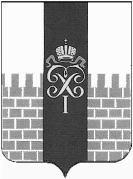 МЕСТНАЯ АДМИНИСТРАЦИЯ МУНИЦИПАЛЬНОГО ОБРАЗОВАНИЯ ГОРОД ПЕТЕРГОФ_____________________________________________________________________________ПОСТАНОВЛЕНИЕ «29» 12.  2017 г.	                                                                                             №  199     О внесении изменений в постановление местной администрации муниципального образования город Петергоф от 25.10.2017г. № 135 «Об утверждении муниципальной программы «Формирование комфортной городской среды» на 2018 год».В соответствии с Бюджетным кодексом Российской Федерации, Положением о бюджетном процессе в МО город Петергоф и Постановлением местной администрации муниципального образования город Петергоф №150 от 26.09.2013 года «Об утверждении Положения о Порядке разработки, реализации и оценки эффективности муниципальных программ и о Порядке разработки и реализации ведомственных целевых программ и планов по непрограммным расходам местного бюджета МО г.Петергоф» местная администрация город Петергоф   П О С Т А Н О В Л Я Е Т:Внести изменения в постановление местной администрации муниципального образования город Петергоф от 25.10.2017г. № 135 «Об утверждении муниципальной программы «Формирование комфортной городской среды» на 2018 год» согласно приложениям №1,2 к настоящему Постановлению.Постановление вступает в силу с момента официального опубликования.Контроль над исполнением настоящего постановления оставляю за собой.Глава местной администрациимуниципального образования город Петергоф                                                 А.В. Шифман Приложение №1 к Постановлению МА МО город Петергоф  от 29.12.2017 г. № 199ПАСПОРТ МУНИЦИПАЛЬНОЙ ПРОГРАММЫ Приложение №2 к Постановлению МА МО город Петергоф  от 29.12.2017 г. № 199  МУНИЦИПАЛЬНАЯ  ПРОГРАММА       «Формирование комфортной городской среды»на 2018 год.Характеристика текущего состояния:Внутридворовая территория домов № 3, корп.1, 2, № 5, корп.1,2, № 7 корп.1, 2 по ул.Суворовская является территорией зеленых насаждений общего пользования местного значения площадью 10 290 кв.м. По периметру территории проходит внутридворовый проезд. По территории сквера проходят натоптанные жителями грунтовые пешеходные дорожки. Газоны частично заезжены паркующимися автомобилями. В сквере необходимо выполнить санитарную рубку деревьев. Оборудование детской площадки находится в неудовлетворительном состоянии. Требуется замена детского оборудования. Спортивное оборудование отсутствует. Требуется ремонт асфальтобетонного покрытия внутридворового проезда. Территория является территорией объекта культурного наследия регионального значения «Казармы лейб-гвардии Драгунского полка и жилой комплекс». На момент разработки муниципальной программы имеется проектно-сметная документация (шифр 41567-02), согласованная с профильными органами исполнительной власти Санкт-Петербурга. Проект выполнен на основании: разрешительного письма КГА  от 28.01.2015 г.  № 1-4-2885/5, технического задания на проектирование ( приложение к муниципальному контракту № 0172300000315000027-0041567-02 от 30.04.2015 г.), предложений жителей, озвученных на встрече жителей со специалистами местной администрации, состоявшейся 25.05.2015 г. Внутридворовая территория домов № 7, корп.1, № 7, корп.2 по ул.Ботаническая № 7, корп.1 по ул.Чичеринская является территорией зеленых насаждений внутриквартального озеленения местного значения площадью около 3300 кв.м. По периметру территории проходит внутридворовый проезд.  Территория сквера находится в неудовлетворительном состоянии. Требуется ремонт газонов, посадка деревьев и кустарника. Оборудование детской площадки находится в неудовлетворительном состоянии. Требуется замена детского оборудования. По территории сквера проходят натоптанные жителями грунтовые пешеходные дорожки.Цель муниципальной программы:-улучшение качества жизни населения муниципального образованияЗадачи муниципальной программы:-повышение уровня благоустройства территории муниципального образования;Целевые показатели (индикаторы) :Перечень и краткое описание подпрограмм (при наличии):Подпрограммы муниципальной программы отсутствуютСроки реализации муниципальной программы:- I-IV кварталы 2018 годаПеречень мероприятий муниципальной программы, прогнозные (ожидаемые) результаты реализации программы:Ресурсное обеспечение муниципальной программы:Анализ рисков реализации муниципальной программы:В процессе реализации муниципальной программы могут проявиться следующие риски реализации программы:-макроэкономические риски, которые возникают вследствие снижения темпов роста валового внутреннего продукта и уровня инвестиционной активности, а также высокой инфляции, что обуславливает увеличение объема необходимых финансовых средств для реализации мероприятий за счет увеличения стоимости работ и оборудования;-законодательные риски, которые возникают вследствие несовершенства, отсутствия или изменения правовых актов, а также их несогласованности, что обуславливает неправомерность выполнения мероприятий или нецелевое использование финансовых средств;-увеличение цен на товары и услуги в связи с инфляцией и как следствие невозможность закупки товаров и выполнения услуг в объемах, предусмотренными показателями мероприятий программ.В целях минимизации вышеуказанных рисков при реализации программы ответственный исполнитель программы:- обеспечивает своевременность мониторинга реализации программы;- вносит изменения в программу в части изменения (дополнения), исключения мероприятий программы и их показателей на текущий финансовый год или на оставшийся срок реализации программы;- вносит изменения в программу в части увеличения объемов бюджетных ассигнований на текущий финансовый год или на оставшийся срок реализации программы;- применяет индекс потребительских цен при корректировке программы при формировании бюджета муниципального образования на очередной финансовый год.К внутренним рискам относятся:б) риск недостижения запланированных результатов.Этот риск минимизируется путем полного раскрытия для общества результатов реализации муниципальной программы, а также усиления личной ответственности сотрудников за достижение запланированных результатов их выполнения;в) недостаточный уровень профессионального менеджмента.С целью минимизации этого риска предусматривается повышение квалификации управленческих кадров.Наименование программы«Формирование комфортной городской среды»Наименования вопроса (вопросов) местного значения, к которому (которым) относится программаОсуществление благоустройства территории муниципального образованияНаименование заказчика программыМестная администрация муниципального образования город ПетергофОтветственный исполнитель программыОтдел городского хозяйстваНаименование подпрограмм программы(при их наличии)отсутствуютСоисполнители программыотсутствуютУчастники программыотсутствуютЦели программы-улучшение качества жизни населения муниципального образованияЗадачи программы-повышение уровня благоустройства территории муниципального образования;Целевые показатели (индикаторы)Количество благоустроенных территорий, 1 ед.;	Площадь благоустроенных территорий, 10290 кв.м.;Количество разработанных проектов благоустройства, 1 ед.	Этапы и сроки реализации программы I-IV кварталы 2018 годаОбъемы и источники финансирования программы, в том числе в разрезе подпрограмм (при их наличии), в том числе по годам реализации17 015,5 тыс.руб.Прогнозные (ожидаемые) результаты реализации программыУстановка  19 ед. детского и спортивного оборудования;Ремонт асфальтобетонного покрытия площадью 2466,7 кв.м.;Озеленение площадью 4966,0 кв.м.;Установка 8 ед. малых архитектурных форм;Посадка 333 ед.  зеленых насаждений;Ремонт набивного покрытия площадью 906,0 кв.м.;Разработка проекта благоустройства территории муниципального образования в количестве 1 едУтверждено                                                                                  Глава МА МО г.Петергоф______________/А.В.Шифман/                                                          « 29 » 12. 2017 г.                                                                        Наименование показателя (индикатора)Ед.изм.Значение показателя (по состоянию на 1 января отчетного года (года реализации программы)Количество благоустроенных территорийЕд.1Площадь благоустроенных территорийКв.м.10290Количество разработанных проектов благоустройстваЕд.1№п/пНаименование мероприятияСроки реализацииПрогнозные (ожидаемые) результаты№п/пНаименование мероприятияСроки реализацииПрогнозные (ожидаемые) результатыЗадача : Повышение уровня благоустройства территории муниципального образованияЗадача : Повышение уровня благоустройства территории муниципального образованияЗадача : Повышение уровня благоустройства территории муниципального образованияЗадача : Повышение уровня благоустройства территории муниципального образования1.Создание зоны отдыха на внутридворовой территории домов №3, корп.1,2, №5,корп.1,2, №7, корп.1,2 по ул. СуворовскаяII-IV квартал 2018 годаУстановка  19        ед. детского и спортивного оборудования 1.Создание зоны отдыха на внутридворовой территории домов №3, корп.1,2, №5,корп.1,2, №7, корп.1,2 по ул. СуворовскаяII-IV квартал 2018 годаРемонт асфальтобетонного покрытия площадью 2466,7 кв.м.1.Создание зоны отдыха на внутридворовой территории домов №3, корп.1,2, №5,корп.1,2, №7, корп.1,2 по ул. СуворовскаяII-IV квартал 2018 годаУстановка 8 ед. малых архитектурных форм1.Создание зоны отдыха на внутридворовой территории домов №3, корп.1,2, №5,корп.1,2, №7, корп.1,2 по ул. СуворовскаяII-IV квартал 2018 годаОзеленение площадью 4966,0 кв.м.1.Создание зоны отдыха на внутридворовой территории домов №3, корп.1,2, №5,корп.1,2, №7, корп.1,2 по ул. СуворовскаяII-IV квартал 2018 годаПосадка 333 ед.  зеленых насаждений  1.Создание зоны отдыха на внутридворовой территории домов №3, корп.1,2, №5,корп.1,2, №7, корп.1,2 по ул. СуворовскаяII-IV квартал 2018 годаРемонт набивного покрытия площадью 906,0 кв.м.2.Разработка проектно-сметной документации на благоустройство внутридворовой территории по адресу: ул.Ботаническая,д.7,корп.1,д.7,корп.2 - ул.Чичеринская,д.7,корп.1Разработка проекта благоустройства территории муниципального образования в количестве 1 ед.Наименование мероприятия программы (подпрограммы, при наличии)Вид источника финансированияНеобходимый объем бюджетных ассигнований, тыс.руб.Создание зоны отдыха на внутридворовой территории домов №3, корп.1,2, №5,корп.1,2, №7, корп.1,2 по ул. СуворовскаяБюджет муниципального образования город Петергоф на 2018 год16 715,5Разработка проектно-сметной документации на благоустройство внутридворовой территории по адресу: ул.Ботаническая,д.7,корп.1,д.7,корп.2 - ул.Чичеринская,д.7,корп.1Бюджет муниципального образования город Петергоф на 2018 год300,0Всего по муниципальной программеВсего по муниципальной программе17 015,5